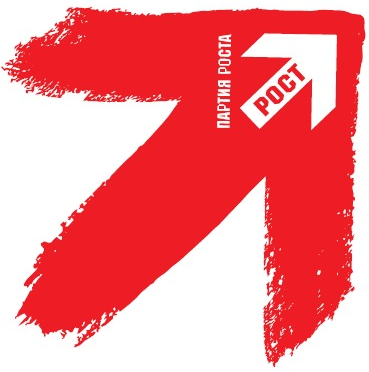 от гражданина Российской Федерации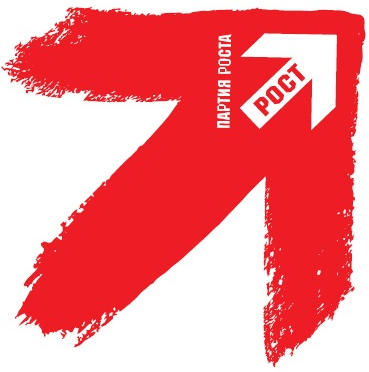 дата рождения:место рождения:паспорт:адрес места жительства:контактный телефон:e-mail:Прошу принять меня в члены Всероссийской политической партии «ПАРТИЯ РОСТА». Цели и задачи Партии разделяю, обязуюсь соблюдать Устав Партии и принимать участие в деятельности Партии. Заявляю, что членом других политических партий не являюсь.Согласно Федеральному закону «О персональных данных» от 27.07.2006 №152-ФЗ даю Политической партии «ПАРТИЯ РОСТА» свое согласие на обработку моих персональных данных любым, не запрещенным законом способом в соответствии с ее Уставом.«_____» ____________________________ 2022 г.__________________________                               (_______________________________)                            (личная подпись)                                                                                                                                                                          (фамилия, инициалы)